Department of Student Activities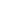 CALL MEETING TO ORDERMeeting was called to order at 11:42amASCERTAINMENT OF QUORUM A majority quorum must be established to hold a bona fide meeting Members present: Director Barraj, Senator Grewal, and Senator Makrai.Members absent: Manager Gurrola3/4 members present, quorum is established and a bonafide meeting was held.CORRECTIONS TO THE MINUTESThe Body will discuss and correct minutes from previous meetings.The Senate will consider any corrections to the minutes from the meeting held on Friday, February 25, 2022 and Friday, March 11, 2022.Senator Makrai moved to approve the minutes and Senator Grewal seconded, motion carries.PUBLIC COMMENTThis segment of the meeting is reserved for persons desiring to address the Body on any matter of concern that is not stated on the agenda. A time limit of three (3) minutes per speaker and fifteen (15) minutes per topic shall be observed. The law does not permit any action to be taken, nor extended discussion of any items not on the agenda. The Body may briefly respond to statements made or questions posed, however, for further information, please contact the BCSGA Vice President for the item of discussion to be placed on a future agenda. (Brown Act §54954.3)NoneREPORTS OF THE ASSOCIATIONThe chair shall recognize any officer of the association, including the BCSGA Advisor, to offer a report on official activities since the previous meeting and make any summary announcements deemed necessary for no longer than three minutes, save the advisor, who has infinite time. Director BarrajCurrently at St. Patrick’s Day event. Thanks everyone for their help and looks forward to seeing everyone at Spring Fling events.Manager Gurrola AbsentSenatorsNoneBCSGA Advisor AyalaReminded everyone election workshops are going on and encouraged everyone to get others to participate. Loves to see everyone at all the events.CONSENT AGENDAAll items listed under the consent calendar are considered to be non-controversial by the body and will be enacted by one motion without discussion unless a member of the body calls an item(s) for a separate vote. Items called into question from the body will be considered after the conclusion of new business.ACTION ITEM: Allocation for the expenditure to not exceed $375 from TA100-Student Life for BCSGA Women’s History Month Mural.ACTION ITEM: Allocation for the expenditure to not exceed $1000 from TA100-Student Life for The Mentalist.ACTION ITEM: Allocation for the expenditure to not exceed $400 from TA100-Student Life for Goof Off Day Inflatable.ACTION ITEM: Allocation for the expenditure to not exceed $2000 from TA100-Student Life for Student Leadership Awards Dinner. Senator Makrai moved to approve items a thru d, Senator Grewal seconds, motion carries.NEW BUSINESSDISCUSSION: BC Blood DriveBlood Drive was a success, many students and staff participated. DISCUSSION: Pi DayPi Day was Monday and was a lot of fun.DISCUSSION: The MentalistThe Mentalist was in the Dining Commons this week and students were impressed and enjoyed the event.DISCUSSION: Drunk Driving awareness St. Patrick's DayEvent is going on now, cookies and flyers are being given out to students.DISCUSSION: Goof Off DayThis event will be March 22nd with inflatables and games. Director Barraj expressed desire to see other members of the committee at the event.ANNOUNCEMENTSThe Chair shall recognize in turn BCSGA Officers requesting the floor for a period not to exceed one minute. Director Barraj encouraged everyone to file for re-election if they have not done so already.ADJOURNMENTMeeting was adjourned at 11:51am.Thursday, March 17, 2022Thursday, March 17, 202211:30 a.m.- 12:30 p.m.Zoom Meeting ID:     Meeting Zoomlink: https://cccconfer.zoom.us/meeting/register/tJcudO6grDwjE9EV60Vgcn5Yy7j5huLsnEex    Meeting Zoomlink: https://cccconfer.zoom.us/meeting/register/tJcudO6grDwjE9EV60Vgcn5Yy7j5huLsnEex    Meeting Zoomlink: https://cccconfer.zoom.us/meeting/register/tJcudO6grDwjE9EV60Vgcn5Yy7j5huLsnEex